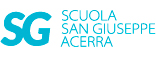         ATTIVITA’ DIDATTICA PER GIOVEDI’ 28 MAGGIOCLASSE QUINTA  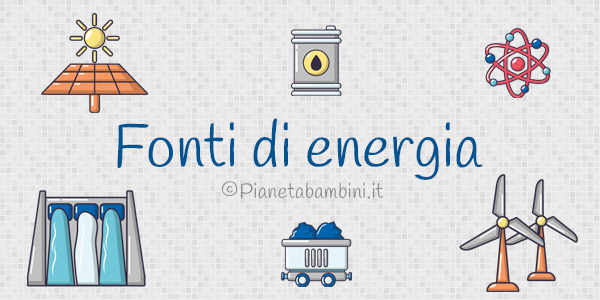 SCIENZE:”L’Universo e l’Energia”Studia bene le pag.370/371 del sussidiario di scienze.Ripeti il Sistema Solare.MATEMATICA:”Relazioni,dati e previsioni”      Completa la Verifica delle competenze a pag.308(Invia sulla mail)MATEMATICA/RIPASSO:”Problemi”Risolvi i problemi di pag.108 n.3 e pag.109 n.10 di Comp.Mat. (Invia sulla mail).Sei ad un passo dal traguardo,ce la puoi fare!TVBLa tua maestra